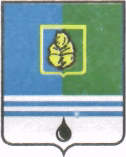 ПОСТАНОВЛЕНИЕАДМИНИСТРАЦИИ  ГОРОДА  КОГАЛЫМАХанты-Мансийского автономного округа - ЮгрыОт «01»   апреля  2015 г.                                                         №921О внесении измененийв постановление Администрации города Когалымаот 02.10.2013 №2810В соответствии с Федеральным законом от 06.10.2003 №131-ФЗ                   «Об общих принципах организации местного самоуправления в Российской Федерации», решением Думы города Когалыма от 17.02.2015 №506-ГД                 «О внесении изменений в решение Думы города Когалыма от 04.12.2014 №487-ГД», постановлением Администрации города Когалыма от 26.08.2013 №2514 «О муниципальных и ведомственных целевых программах»:1. В приложение к постановлению Администрации города Когалыма от 02.10.2013 №2810 «Об утверждении муниципальной программы «Защита населения и территорий от чрезвычайных ситуаций и укрепление пожарной безопасности в городе Когалыме на 2014 – 2017 годы» (далее - Программа) внести следующие изменения:1.1. В паспорте программы:1.1.1. Строку «Цели и задачи муниципальной программы» паспорта Программы изложить в следующей редакции:«Цели:Повышение защиты населения и территории города Когалыма от угроз природного и техногенного характера;повышение уровня пожарной безопасности в городе Когалыме;создание условий для осуществления эффективной деятельности отдела по делам гражданской обороны и чрезвычайных ситуаций Администрации города Когалыма.Задачи:1. Совершенствование организации и функционирования городского звена территориальной подсистемы Ханты-Мансийского автономного округа – Югры единой государственной системы предупреждения и ликвидации чрезвычайных ситуаций;2. Обеспечение населения города Когалыма средствами защиты;3. Развитие материально-технической базы гражданской обороны и защиты от чрезвычайных ситуаций;4. Создание общественных спасательных постов в местах массового отдыха людей на водных объектах города Когалыма;5. Организация обучения населения мерам пожарной безопасности и пропаганда в области пожарной безопасности, содействие распространению пожарно-технических знаний;6. Обеспечение тушения лесных пожаров;7. Развитие материально-технической базы противопожарной службы города Когалыма;8. Обеспечение эффективной деятельности отдела по делам гражданской обороны и чрезвычайных ситуаций Администрации города Когалыма.».1.1.2. Строку «Финансовое обеспечение муниципальной программы» паспорта Программы изложить в следующей редакции:«Объём финансирования Программы: 192 521,47 тыс. руб., в том числе:2014 год – 59 032,30 тыс. руб., из них:99,40 тыс. руб. – бюджет Ханты-Мансийского автономного                      округа – Югры;33 776,90 тыс. руб. – бюджет города Когалыма»;25 156,00 тыс. руб. – средства открытого акционерного общества «Нефтяная Компания «ЛУКОЙЛ»;2015 год – 57 373,17 тыс. руб., из них:99,40 тыс. руб. – бюджет Ханты-Мансийского автономного                    округа – Югры;41 499,50 тыс. руб. – бюджет города Когалыма;15 000,00 тыс. руб. – средства открытого акционерного общества «Нефтяная Компания «ЛУКОЙЛ»;774,27 тыс. руб. – средства открытого акционерного общества «Нефтяная Компания «ЛУКОЙЛ», переходящие с 2014 года;2016 год – 37 201,90 тыс. руб., из них:37 201,90 тыс. руб. – бюджет города Когалыма;2017 год – 38 914,10 тыс. руб., из них:38 914,10 тыс. руб. – бюджет города Когалыма.».1.2. Раздел 2 Программы изложить в редакции согласно приложению 1 к настоящему постановлению.1.3. Раздел 3 Программы изложить в редакции согласно приложению 2 к настоящему постановлению.1.4. Приложение 2 к Программе изложить в редакции согласно приложению 3 к настоящему постановлению.2. Постановление Администрации города Когалыма от 15.01.2015 №35 «О внесении изменений в постановление Администрации города Когалыма            от 02.10.2013 №2810» признать утратившим силу.3. Отделу по делам гражданской обороны и чрезвычайным ситуациям Администрации города Когалыма (В.М.Пантелеев) направить в юридическое управление Администрации города Когалыма текст постановления и приложение к нему, его реквизиты, сведения об источнике официального опубликования в порядке и сроки, предусмотренные распоряжением Администрации города Когалыма от 19.06.2013 №149-р «О мерах по формированию регистра муниципальных нормативных правовых актов Ханты-Мансийского автономного округа – Югры» для дальнейшего направления в Управление государственной регистрации нормативных правовых актов Аппарата Губернатора Ханты-Мансийского автономного округа - Югры.4. Опубликовать настоящее постановление и приложение к нему в газете «Когалымский вестник» и разместить на официальном сайте Администрации города Когалыма в сети «Интернет» (www.admkogalym.ru).5. Контроль за выполнением постановления возложить на заместителя главы Администрации города Когалыма С.В.Подивилова.Исполняющий обязанностиглавы Администрации города Когалыма                                 А.Е.ЗубовичСогласовано:зам. главы Администрации г.Когалыма			С.В.Подивиловпредседатель КФ						М.Г.Рыбачоки.о. начальника ЮУ						С.В.Панованачальник УЭ							Е.Г.Загорскаягл. специалист ОО ЮУ 					Я.О.Яковенкои.о. начальника ОпоДГОиЧС					Е.А.Мещеряковначальник отдела ФЭОиК					А.А.Рябининаи.о. директора МУ «УКС г.Когалыма»			Г.А.ЧемерисПодготовлено:специалист-эксперт ОпоДГОиЧС				С.А.ЛарионовРазослать: Подивилов С.В., Черных Т.И, ОпоДГОиЧС, КФ, отдел ФЭОиК, МУ «УКС», ЮУ, УЭ, МКУ «ЕДДС», прокуратура, газета «Когалымский вестник», Сабуров.Приложение 1к постановлению Администрациигорода Когалымаот 01.04.2015 №921Раздел 2. Цели, задачи и показатели их достиженияК долгосрочным целям стратегии социально-экономического развития Ханты-Мансийского автономного округа – Югры до 2020 года и на период до 2030 года, утверждённой распоряжением Правительства Ханты-Мансийского автономного округа – Югры от 22.03.2013 №101-рп, относится обеспечение безопасности граждан. Приоритетной задачей социально-экономического развития и государственной политики Ханты-Мансийского автономного округа – Югры на долгосрочную перспективу является, в том числе, совершенствование системы предупреждения и защиты населения                         от чрезвычайных ситуаций природного и техногенного характера.Поэтому целью муниципальной программы является укрепление пожарной безопасности, повышение уровня защиты населения и территорий города Когалыма от чрезвычайных ситуаций.В связи с этим к задачам муниципальной программы относятся:1. Совершенствование организации и функционирования городского звена территориальной подсистемы Ханты-Мансийского автономного округа – Югры единой государственной системы предупреждения и ликвидации чрезвычайных ситуаций;2. Обеспечение населения города Когалыма средствами защиты;3. Развитие материально-технической базы гражданской обороны и защиты от чрезвычайных ситуаций;4. Создание общественных спасательных постов в местах массового отдыха людей на водных объектах города Когалыма;5. Организация обучения населения мерам пожарной безопасности и пропаганда в области пожарной безопасности, содействие распространению пожарно-технических знаний;6. Обеспечение тушения лесных пожаров;7. Развитие материально-технической базы противопожарной службы города Когалыма;8. Обеспечение эффективной деятельности отдела по делам гражданской обороны и чрезвычайных ситуаций Администрации города Когалыма. Соответственно целевыми показателями муниципальной программы определены:Обеспечение работников муниципальных организаций города Когалыма средствами защиты, приборов химического и дозиметрического контроля, от 11,9 до 38,6%;Обеспечение информированности и уровня знаний в области пожарной безопасности населения города Когалыма, до 100%; Оснащение добровольных пожарных дружин пожарно-техническим вооружением, от 20 до 50%;Оснащение учебно-консультационного пункта техническими средствами и оборудованием для подготовки населения города Когалыма,                от 78 до 89%.Ожидаемыми результатами реализации муниципальной программы будут являться:Обеспечение работников муниципальных организаций города Когалыма средствами защиты, приборов химического и дозиметрического контроля, до 38,6%;Обеспечение информированности и уровня знаний в области пожарной безопасности населения города Когалыма, до 100%;Увеличение количества ежегодно обучаемого неработающего населения города Когалыма способам защиты и действиям в чрезвычайной ситуации, до 1260 человек;Увеличение количества ежегодно информируемого населения города Когалыма безопасности жизнедеятельности, до 15,7 тысяч человек.Перечень целевых показателей приведён в приложении 1 к муниципальной программе «Защита населения и территорий от чрезвычайных ситуаций и укрепление пожарной безопасности в городе Когалыме на 2014 – 2017 годы».__________________Приложение 2к постановлению Администрациигорода Когалымаот 01.04.2015 №921Раздел 3. Обобщённая характеристика программных мероприятийПрограммные мероприятия, в условиях сохранения высокого уровня угроз техногенного и природного характера, направлены на повышение защиты населения и территорий города Когалыма, обеспечение необходимого уровня пожарной безопасности города Когалыма, минимизацию материального ущерба и снижение случаев гибели людей, что является важнейшими факторами для сохранения экономического потенциала города и повышения качества жизни населения. Перечень программных мероприятий приведен в приложении 2 к муниципальной программе «Защита населения и территорий от чрезвычайных ситуаций и укрепление пожарной безопасности в городе Когалыме на              2014 – 2017 годы».Муниципальная программа состоит из 3 подпрограмм.3.1. Подпрограмма 1 «Организация и обеспечение мероприятий в сфере гражданской обороны, защиты населения и территорий города Когалыма                 от чрезвычайных ситуаций» включает:Мероприятие 1.1. Содержание и развитие Муниципального казённого учреждения «Единая дежурно-диспетчерская служба города Когалыма», в том числе:Содержание Муниципального казённого учреждения «Единая дежурно-диспетчерская служба города Когалыма»;Охрана и эксплуатационное обслуживание интегрированного технического комплекса безопасности города Когалыма.Необходимость реализации и исполнения данных мероприятий обусловлены федеральными законами.Администрация города Когалыма в области гражданской обороны, защиты населения и территорий от чрезвычайных ситуаций на территории города Когалыма осуществляет свою деятельность непосредственно через отдел по делам гражданской обороны и чрезвычайным ситуациям Администрации города Когалыма и подведомственное ему учреждение – Муниципальное казённое учреждение «Единая дежурно-диспетчерская служба города Когалыма». Данные программные мероприятия направлены на обеспечение уставной деятельности Муниципального казённого учреждения «Единая дежурно-диспетчерская служба города Когалыма», а именно:обеспечение гарантий и компенсаций, обусловленных условиями трудовых отношений работников Муниципального казённого учреждения «Единая дежурно-диспетчерская служба города Когалыма» согласно требованиям, установленным действующим законодательством Российской Федерации в соответствующей сфере;содержание муниципального имущества, закрепленного на праве оперативного управления за Муниципальным казённым учреждением «Единая дежурно-диспетчерская служба города Когалыма» в соответствии с требованиями, установленными действующим законодательством Российской Федерации в соответствующей сфере;поддержание на надлежащем уровне и совершенствование информационно-коммуникационных технологий, используемых                        Муниципальным казённым учреждением «Единая дежурно-диспетчерская служба города Когалыма», согласно требованиям, установленным                  Указом Президента Российской Федерации от 28.12.2010 №1632                             «О совершенствовании системы обеспечения вызова экстренных оперативных служб на территории Российской Федерации».Мероприятие 1.2. Монтаж системы оповещения гражданской обороны и чрезвычайных ситуаций в городе Когалыме.Мероприятие 1.3. Демонтаж и монтаж пульта управления радиотрансляционной сетью озвучивания улиц города Когалыма.Необходимость реализации и исполнения данных мероприятий обусловлены Федеральными законами от 21.12.1994 №68-ФЗ «О защите населения и территорий от чрезвычайных ситуаций природного и техногенного характера», от 12.02.1998 №28-ФЗ «О гражданской обороне».Данные программные мероприятия направлены на:- организацию оповещения и  информирования населения города Когалыма об опасностях, возникающих при ведении военных действий или вследствие этих действий, а также при возникновении чрезвычайных ситуаций природного и техногенного характера.Мероприятие 1.4. Строительство гаража для специализированной техники по ликвидации чрезвычайных ситуаций на территории города Когалыма.Мероприятие 1.5. Капитальный ремонт кровли здания Единой дежурно-диспетчерской службы, расположенного по адресу: ул. Молодёжная, д. 10/2.Необходимость реализации и исполнения данного мероприятия обусловлены Федеральным законам от 21.12.1994 №68-ФЗ «О защите населения и территорий от чрезвычайных ситуаций природного и техногенного характера».Данные программные мероприятия направлены на:- содержание в постоянной готовности специализированной техники, предназначенной для спасения людей из многоэтажных зданий в случае пожаров и чрезвычайных ситуаций.- содержание имущества, находящегося в собственности муниципального образования Ханты-Мансийского автономного округа - Югры городской округ город Когалым и закрепленного на праве оперативного управления за Муниципальным казённым учреждением «Единая дежурно-диспетчерская служба города Когалыма», в соответствии с требованиями, установленными действующим законодательством в соответствующей сфере.Мероприятие 1.6. Приобретение средств защиты, приборов химического и дозиметрического контроля.Необходимость реализации и исполнения данного мероприятия обусловлены Федеральными законами от 21.12.1994 №68-ФЗ «О защите населения и территорий от чрезвычайных ситуаций природного и техногенного характера», от 12.02.1998 №28-ФЗ «О гражданской обороне», приказом Министерства Российской Федерации по делам гражданской обороны, чрезвычайным ситуациям и ликвидации последствий стихийных бедствий от 21.12.2005 №993 «Об утверждении Положения об организации обеспечения населения средствами индивидуальной защиты». Данное программное мероприятие направлено на:защиту населения и территорий города Когалыма от опасностей, при возникновении чрезвычайных ситуаций природного и техногенного характера;снижение размеров ущерба и потерь от опасностей, возникающих при ведении военных действий или вследствие этих действий, а также при возникновении чрезвычайных ситуаций природного и техногенного характера;поддержание устойчивого функционирования организаций в военное время или при возникновении чрезвычайных ситуаций природного и техногенного характера.Мероприятие 1.7. Приобретение технических средств и оборудования для подготовки населения, нужд гражданской обороны и защиты населения от чрезвычайных ситуаций.Необходимость реализации и исполнения данного мероприятия обусловлены Федеральными законами от 21.12.1994 №69-ФЗ «О пожарной безопасности», от 06.10.2003 №131-ФЗ «Об общих принципах организации местного самоуправления в Российской Федерации».Данное программное мероприятие направлено на приобретение технических средств и оборудования, необходимых для подготовки населения города Когалыма и развития материально-технической базы гражданской обороны и защиты от чрезвычайных ситуаций.Мероприятие 1.8. Создание общественных спасательных постов в местах массового отдыха людей на водных объектах города Когалыма.Необходимость реализации и исполнения данного мероприятия обусловлены Федеральным законом от 03.06.2006 №74-ФЗ «Водный Кодекс Российской Федерации» и постановлением Правительства                            Ханты-Мансийского автономного округа – Югры от 09.10.2007 №241-п                 «Об утверждении правил охраны жизни людей на водных объектах в                      Ханты-Мансийском автономном округе - Югре».Данное программное мероприятие направлено на обеспечение безопасности граждан в местах массового отдыха на водных объектах города Когалыма.3.2. Подпрограмма 2 «Укрепление пожарной безопасности в городе Когалыме» включает:Мероприятие 2.1. Организация обучения населения мерам пожарной безопасности, агитация и пропаганда в области пожарной безопасности.Необходимость реализации и исполнения данных мероприятий обусловлены Федеральными законами от 21.12.1994 №69-ФЗ «О пожарной безопасности», от 22.07.2008 №123-ФЗ «Технический регламент                               о требованиях пожарной безопасности», от 06.10.2003 №131-ФЗ «Об общих принципах организации местного самоуправления в Российской Федерации».Данное программное мероприятие направлено на обеспечение информированности и повышение уровня знаний в области пожарной безопасности населения города Когалыма.Мероприятие 2.2. Приобретение средств по организации пожаротушения.Мероприятие 2.3. Строительство тренажёрного комплекса «Теплодымокамера» (в том числе проектно-изыскательные работы).Необходимость реализации и исполнения данных мероприятий обусловлены Федеральными законами от 21.12.1994 №69-ФЗ «О пожарной безопасности», от 22.07.2008 №123-ФЗ «Технический регламент о требованиях пожарной безопасности», от 06.05.2011 №100-ФЗ                                «О добровольной пожарной охране», Законами Ханты-Мансийского автономного округа – Югры от 15.10.1998 №67-оз «О пожарной безопасности», от 30.09.2011 №86-оз «О добровольной пожарной охране».Данные программные мероприятия направлено на:повышение эффективности действий при тушении пожаров и проведение первоочередных аварийно-спасательных работ;развитие и укрепление технической оснащённости добровольной пожарной дружины города Когалыма посредством приобретения пожарно-технического вооружения, специального оборудования, боевой одежды и снаряжения;обеспечение подразделений противопожарной службы города Когалыма тренажёрным комплексом «Теплодымокамера».3.3. Подпрограмма 3 «Финансовое обеспечение деятельности отдела по делам гражданской обороны и чрезвычайных ситуаций Администрации города Когалыма» включает:Мероприятие 3.1 Содержание отдела по делам гражданской обороны и чрезвычайных ситуаций Администрации города Когалыма.Отдел по делам гражданской обороны и чрезвычайным ситуациям Администрации города Когалыма в соответствии с Положением, утвержденным распоряжением Администрации города Когалыма                           от 17.05.2010 №179-р «Об утверждении Положения об отделе по делам гражданской обороны и чрезвычайным ситуациям Администрации города Когалыма», является исполнительным органом  Администрации города Когалыма, осуществляющим функции по реализации единой государственной политики в области гражданской обороны, защиты населения и территорий от чрезвычайных ситуаций на территории города Когалыма.____________________Приложение 3к постановлению Администрациигорода Когалымаот 01.04.2015 №921Основные мероприятиямуниципальной программы «Защита населения и территорий от чрезвычайных ситуаций и укрепление пожарной безопасности в городе Когалыме на 2014–2017 годы»_______________________________№ п/пМероприятия программыОтветственный исполнитель/соисполнитель, учреждение, организацияСрок выполнения (год)Финансовые затраты на реализацию (тыс. рублей)Финансовые затраты на реализацию (тыс. рублей)Финансовые затраты на реализацию (тыс. рублей)Финансовые затраты на реализацию (тыс. рублей)Финансовые затраты на реализацию (тыс. рублей)Источники финансирования№ п/пМероприятия программыОтветственный исполнитель/соисполнитель, учреждение, организацияСрок выполнения (год)Всегов том числе по годамв том числе по годамв том числе по годамв том числе по годамИсточники финансирования№ п/пМероприятия программыОтветственный исполнитель/соисполнитель, учреждение, организацияСрок выполнения (год)Всего20142015 20162017Источники финансирования12345678910Цель: Повышение защиты населения и территории города Когалыма от угроз природного и техногенного характера Цель: Повышение защиты населения и территории города Когалыма от угроз природного и техногенного характера Цель: Повышение защиты населения и территории города Когалыма от угроз природного и техногенного характера Цель: Повышение защиты населения и территории города Когалыма от угроз природного и техногенного характера Цель: Повышение защиты населения и территории города Когалыма от угроз природного и техногенного характера Цель: Повышение защиты населения и территории города Когалыма от угроз природного и техногенного характера Цель: Повышение защиты населения и территории города Когалыма от угроз природного и техногенного характера Цель: Повышение защиты населения и территории города Когалыма от угроз природного и техногенного характера Цель: Повышение защиты населения и территории города Когалыма от угроз природного и техногенного характера Цель: Повышение защиты населения и территории города Когалыма от угроз природного и техногенного характера Подпрограмма 1: Организация и обеспечение мероприятий в сфере гражданской обороны, защиты населения и территории города Когалыма от чрезвычайных ситуацийПодпрограмма 1: Организация и обеспечение мероприятий в сфере гражданской обороны, защиты населения и территории города Когалыма от чрезвычайных ситуацийПодпрограмма 1: Организация и обеспечение мероприятий в сфере гражданской обороны, защиты населения и территории города Когалыма от чрезвычайных ситуацийПодпрограмма 1: Организация и обеспечение мероприятий в сфере гражданской обороны, защиты населения и территории города Когалыма от чрезвычайных ситуацийПодпрограмма 1: Организация и обеспечение мероприятий в сфере гражданской обороны, защиты населения и территории города Когалыма от чрезвычайных ситуацийПодпрограмма 1: Организация и обеспечение мероприятий в сфере гражданской обороны, защиты населения и территории города Когалыма от чрезвычайных ситуацийПодпрограмма 1: Организация и обеспечение мероприятий в сфере гражданской обороны, защиты населения и территории города Когалыма от чрезвычайных ситуацийПодпрограмма 1: Организация и обеспечение мероприятий в сфере гражданской обороны, защиты населения и территории города Когалыма от чрезвычайных ситуацийПодпрограмма 1: Организация и обеспечение мероприятий в сфере гражданской обороны, защиты населения и территории города Когалыма от чрезвычайных ситуацийПодпрограмма 1: Организация и обеспечение мероприятий в сфере гражданской обороны, защиты населения и территории города Когалыма от чрезвычайных ситуацийЗадача: Совершенствование организации и функционирования городского звена территориальной подсистемы Ханты-Мансийского автономного округа – Югры единой государственной системы предупреждения и ликвидации чрезвычайных ситуацийЗадача: Совершенствование организации и функционирования городского звена территориальной подсистемы Ханты-Мансийского автономного округа – Югры единой государственной системы предупреждения и ликвидации чрезвычайных ситуацийЗадача: Совершенствование организации и функционирования городского звена территориальной подсистемы Ханты-Мансийского автономного округа – Югры единой государственной системы предупреждения и ликвидации чрезвычайных ситуацийЗадача: Совершенствование организации и функционирования городского звена территориальной подсистемы Ханты-Мансийского автономного округа – Югры единой государственной системы предупреждения и ликвидации чрезвычайных ситуацийЗадача: Совершенствование организации и функционирования городского звена территориальной подсистемы Ханты-Мансийского автономного округа – Югры единой государственной системы предупреждения и ликвидации чрезвычайных ситуацийЗадача: Совершенствование организации и функционирования городского звена территориальной подсистемы Ханты-Мансийского автономного округа – Югры единой государственной системы предупреждения и ликвидации чрезвычайных ситуацийЗадача: Совершенствование организации и функционирования городского звена территориальной подсистемы Ханты-Мансийского автономного округа – Югры единой государственной системы предупреждения и ликвидации чрезвычайных ситуацийЗадача: Совершенствование организации и функционирования городского звена территориальной подсистемы Ханты-Мансийского автономного округа – Югры единой государственной системы предупреждения и ликвидации чрезвычайных ситуацийЗадача: Совершенствование организации и функционирования городского звена территориальной подсистемы Ханты-Мансийского автономного округа – Югры единой государственной системы предупреждения и ликвидации чрезвычайных ситуацийЗадача: Совершенствование организации и функционирования городского звена территориальной подсистемы Ханты-Мансийского автономного округа – Югры единой государственной системы предупреждения и ликвидации чрезвычайных ситуаций1.1.Содержание и развитие Муниципального казённого учреждения «Единая дежурно-диспетчерская службаОтдел по делам гражданской обороны и чрезвычайных ситуаций Администрации города Когалыма2014–2017110500,9021148,5028235,3029748,4031368,70Бюджет города Когалымагорода Когалыма»,в том числе:Муниципальное казённое учреждение «Единая дежурно- диспетчерская служба города Когалыма»1.1.1.Содержание Муниципального казённого учреждения «Единая дежурно-диспетчерская служба города Когалыма»Муниципальное казённое учреждение «Единая дежурно-диспетчерская служба города Когалыма»2014–201772640,1016929,8017667,9018547,1019495,30Бюджет города Когалыма1.1.2.Охрана и эксплуатационное обслуживание интегрированного технического комплекса безопасности города КогалымаМуниципальное казённое учреждение «Единая дежурно-диспетчерская служба города Когалыма»2014–201737860,804218,7010567,4011201,3011873,40Бюджет города Когалыма1.2.Монтаж системы оповещения гражданской обороны и чрезвычайных ситуаций в городе Отдел по делам гражданской обороны и чрезвычайных ситуаций Администрации города Когалыма 20145 236,605 236,600,000,000,00Бюджет города КогалымаКогалымеМуниципальное казённое учреждение «Управление капитального строительства города Когалыма»1.3.Демонтаж и монтаж пульта управления радиотрансляционной сетью озвучивания улиц города КогалымаОтдел по делам гражданской обороны и чрезвычайных ситуаций Администрации города Когалыма2014-2015590,20234,80355,400,000,00Бюджет города Когалыма1.3.Демонтаж и монтаж пульта управления радиотрансляционной сетью озвучивания улиц города КогалымаМуниципальное казённое учреждение «Управлениекапитального строительства города Когалыма»2014-2015590,20234,80355,400,000,00Бюджет города Когалыма1.4.Строительство гаража для специализированной техники по ликвидации чрезвычайных Отдел по делам гражданской обороны и чрезвычайных ситуаций Администрации города Когалыма2014-201525156,0025156,000,000,000,00Открытое акционерное общество «Нефтяная Компания «ЛУКОЙЛ»ситуаций на территории города КогалымаМуниципальное казённое учреждение «Управлениекапитального строительства города Когалыма»774,27-774,27--Средства открытого акционерного общества «Нефтяная Компания «ЛУКОЙЛ», переходящие с 2014 года1.5.Капитальный ремонт кровли здания «Единой дежурно-диспетчерской службы», расположенного по адресу: ул. Молодёжная, д. 10/2 Отдел по делам гражданской обороны и чрезвычайных ситуаций Администрации города Когалыма20155487,500,005487,500,000,00Бюджет города Когалыма1.5.Капитальный ремонт кровли здания «Единой дежурно-диспетчерской службы», расположенного по адресу: ул. Молодёжная, д. 10/2 Муниципальное казённое учреждение «Управлениекапитального строительства города Когалыма»  20155487,500,005487,500,000,00Бюджет города КогалымаИтого по задаче:147745,4751775,9034852,4729748,4031368,70Всего121815,2026619,9034078,2029748,4031368,70Бюджет города Когалыма25156,0025156,000,000,000,00Открытое акционерное общество «Нефтяная Компания «ЛУКОЙЛ»774,27-774,27--Средства открытого акционерного общества «Нефтяная Компания «ЛУКОЙЛ», переходящие с 2014 годаЗадача: Обеспечение населения города Когалыма средствами защитыЗадача: Обеспечение населения города Когалыма средствами защитыЗадача: Обеспечение населения города Когалыма средствами защитыЗадача: Обеспечение населения города Когалыма средствами защитыЗадача: Обеспечение населения города Когалыма средствами защитыЗадача: Обеспечение населения города Когалыма средствами защитыЗадача: Обеспечение населения города Когалыма средствами защитыЗадача: Обеспечение населения города Когалыма средствами защитыЗадача: Обеспечение населения города Когалыма средствами защитыЗадача: Обеспечение населения города Когалыма средствами защиты1.6.Приобретение средств защиты, приборов химического и дозиметрического контроляОтдел по делам гражданской обороны и чрезвычайных ситуаций Администрации города Когалыма2014-20172117,80491,80520,70542,10563,20Бюджет города КогалымаИтого по задаче:Итого по задаче:2117,80491,80520,70542,10563,20Бюджет города КогалымаЗадача: Развитие материально-технической базы гражданской обороны и защиты от чрезвычайных ситуацийЗадача: Развитие материально-технической базы гражданской обороны и защиты от чрезвычайных ситуацийЗадача: Развитие материально-технической базы гражданской обороны и защиты от чрезвычайных ситуацийЗадача: Развитие материально-технической базы гражданской обороны и защиты от чрезвычайных ситуацийЗадача: Развитие материально-технической базы гражданской обороны и защиты от чрезвычайных ситуацийЗадача: Развитие материально-технической базы гражданской обороны и защиты от чрезвычайных ситуацийЗадача: Развитие материально-технической базы гражданской обороны и защиты от чрезвычайных ситуацийЗадача: Развитие материально-технической базы гражданской обороны и защиты от чрезвычайных ситуацийЗадача: Развитие материально-технической базы гражданской обороны и защиты от чрезвычайных ситуацийЗадача: Развитие материально-технической базы гражданской обороны и защиты от чрезвычайных ситуаций1.7.Приобретение технических средств и оборудования для подготовки населения, нужд гражданской обороны и защиты населения от чрезвычайных ситуацийОтдел по делам гражданской обороны и чрезвычайных ситуаций Администрации города Когалыма2014-20171398,60240,50370,90386,10401,10Бюджет города КогалымаИтого по задаче:1398,60240,50370,90386,10401,10Бюджет города КогалымаЗадача: Создание общественных спасательных постов в местах массового отдыха людей на водных объектах города КогалымаЗадача: Создание общественных спасательных постов в местах массового отдыха людей на водных объектах города КогалымаЗадача: Создание общественных спасательных постов в местах массового отдыха людей на водных объектах города КогалымаЗадача: Создание общественных спасательных постов в местах массового отдыха людей на водных объектах города КогалымаЗадача: Создание общественных спасательных постов в местах массового отдыха людей на водных объектах города КогалымаЗадача: Создание общественных спасательных постов в местах массового отдыха людей на водных объектах города КогалымаЗадача: Создание общественных спасательных постов в местах массового отдыха людей на водных объектах города КогалымаЗадача: Создание общественных спасательных постов в местах массового отдыха людей на водных объектах города КогалымаЗадача: Создание общественных спасательных постов в местах массового отдыха людей на водных объектах города КогалымаЗадача: Создание общественных спасательных постов в местах массового отдыха людей на водных объектах города Когалыма1.8.Создание общественных спасательных постов в местах массового отдыха людей на водных объектах города КогалымаОтдел по делам гражданской обороны и чрезвычайных ситуаций Администрации города Когалыма2014-2017198,8099,4099,400,000,00Бюджет Ханты-Мансийского автономного округа – Югры1.8.Создание общественных спасательных постов в местах массового отдыха людей на водных объектах города КогалымаМуниципальное казённое учреждение «Единая дежурно-диспетчерская служба города Когалыма»2014-2017562,90131,90143,00139,80148,20Бюджет города КогалымаИтого по задаче:761,70231,30242,40139,80148,20ВсегоИтого по подпрограмме 1:152023,5752739,5035986,4730816,4032481,20ВсегоИтого по подпрограмме 1:198,8099,4099,400,000,00Бюджет Ханты-Мансийского автономного округа - ЮгрыИтого по подпрограмме 1:125894,5027484,1035112,8030816,4032481,20Бюджет города КогалымаИтого по подпрограмме 1:25156,0025156,000,000,000,00Открытое акционерное общество «Нефтяная Компания «ЛУКОЙЛ»Итого по подпрограмме 1:774,27-774,27--Средства открытого акционерного общества «Нефтяная Компания «ЛУКОЙЛ», переходящие с 2014 годаЦель: Повышение уровня пожарной безопасности в городе КогалымеПодпрограмма 2: Укрепление пожарной безопасности в городе КогалымеЗадача: Организация обучения населения мерам пожарной безопасности и пропаганда в области пожарной безопасности, содействие распространению пожарно-технических знаний2.1.Организация обучения населения мерам пожарной безопасности, агитация и пропаганда в области пожарной безопасности Отдел по делам гражданской обороны и чрезвычайных ситуаций Администрации города Когалыма2014-20171201,20258,70300,00300,00342,50Бюджет города КогалымаИтого по задаче:1201,20258,70300,00300,00342,50Бюджет города КогалымаЗадача: Обеспечение тушения лесных пожаровЗадача: Обеспечение тушения лесных пожаровЗадача: Обеспечение тушения лесных пожаровЗадача: Обеспечение тушения лесных пожаровЗадача: Обеспечение тушения лесных пожаровЗадача: Обеспечение тушения лесных пожаровЗадача: Обеспечение тушения лесных пожаровЗадача: Обеспечение тушения лесных пожаровЗадача: Обеспечение тушения лесных пожаровЗадача: Обеспечение тушения лесных пожаров2.2.Приобретение средств по организации пожаротушения Отдел по делам гражданской обороны и чрезвычайных ситуаций Администрации города Когалыма2014-2017410,50100,0099,00100,00111,50Бюджет города КогалымаИтого по задаче:410,50100,0099,00100,00111,50Бюджет города КогалымаЗадача: Развитие материально-технической базы противопожарной службы города КогалымаЗадача: Развитие материально-технической базы противопожарной службы города КогалымаЗадача: Развитие материально-технической базы противопожарной службы города КогалымаЗадача: Развитие материально-технической базы противопожарной службы города КогалымаЗадача: Развитие материально-технической базы противопожарной службы города КогалымаЗадача: Развитие материально-технической базы противопожарной службы города КогалымаЗадача: Развитие материально-технической базы противопожарной службы города КогалымаЗадача: Развитие материально-технической базы противопожарной службы города КогалымаЗадача: Развитие материально-технической базы противопожарной службы города КогалымаЗадача: Развитие материально-технической базы противопожарной службы города Когалыма2.3.Строительство тренажёрного комплекса «Теплодымокамера» (в том числе проектно-изыскательные работы)Отдел по делам гражданской обороны и чрезвычайных ситуаций Администрации города Когалыма201515000,000,0015000,000,000,00Открытое акционерное общество «Нефтяная Компания «ЛУКОЙЛ»Муниципальное казённое учреждение «Управлениекапитального строительства города Когалыма»  Итого по задаче:15000,000,0015000,000,000,00Открытое акционерное общество «Нефтяная Компания «ЛУКОЙЛ»Итого по подпрограмме 2:16611,70358,7015399,00400,00454,00ВсегоИтого по подпрограмме 2:1611,70358,70399,00400,00454,00Бюджет города Когалыма15000,000,0015000,000,000,00Открытое акционерное общество «Нефтяная Компания «ЛУКОЙЛ»Цель: Создание условий для осуществления эффективной деятельности отдела по делам гражданской обороны и чрезвычайных ситуаций Администрации города КогалымаЦель: Создание условий для осуществления эффективной деятельности отдела по делам гражданской обороны и чрезвычайных ситуаций Администрации города КогалымаЦель: Создание условий для осуществления эффективной деятельности отдела по делам гражданской обороны и чрезвычайных ситуаций Администрации города КогалымаЦель: Создание условий для осуществления эффективной деятельности отдела по делам гражданской обороны и чрезвычайных ситуаций Администрации города КогалымаЦель: Создание условий для осуществления эффективной деятельности отдела по делам гражданской обороны и чрезвычайных ситуаций Администрации города КогалымаЦель: Создание условий для осуществления эффективной деятельности отдела по делам гражданской обороны и чрезвычайных ситуаций Администрации города КогалымаЦель: Создание условий для осуществления эффективной деятельности отдела по делам гражданской обороны и чрезвычайных ситуаций Администрации города КогалымаЦель: Создание условий для осуществления эффективной деятельности отдела по делам гражданской обороны и чрезвычайных ситуаций Администрации города КогалымаЦель: Создание условий для осуществления эффективной деятельности отдела по делам гражданской обороны и чрезвычайных ситуаций Администрации города КогалымаЦель: Создание условий для осуществления эффективной деятельности отдела по делам гражданской обороны и чрезвычайных ситуаций Администрации города КогалымаПодпрограмма 3:Финансовое обеспечение деятельности отдела по делам гражданской обороны и чрезвычайных ситуаций Администрации города КогалымаПодпрограмма 3:Финансовое обеспечение деятельности отдела по делам гражданской обороны и чрезвычайных ситуаций Администрации города КогалымаПодпрограмма 3:Финансовое обеспечение деятельности отдела по делам гражданской обороны и чрезвычайных ситуаций Администрации города КогалымаПодпрограмма 3:Финансовое обеспечение деятельности отдела по делам гражданской обороны и чрезвычайных ситуаций Администрации города КогалымаПодпрограмма 3:Финансовое обеспечение деятельности отдела по делам гражданской обороны и чрезвычайных ситуаций Администрации города КогалымаПодпрограмма 3:Финансовое обеспечение деятельности отдела по делам гражданской обороны и чрезвычайных ситуаций Администрации города КогалымаПодпрограмма 3:Финансовое обеспечение деятельности отдела по делам гражданской обороны и чрезвычайных ситуаций Администрации города КогалымаПодпрограмма 3:Финансовое обеспечение деятельности отдела по делам гражданской обороны и чрезвычайных ситуаций Администрации города КогалымаПодпрограмма 3:Финансовое обеспечение деятельности отдела по делам гражданской обороны и чрезвычайных ситуаций Администрации города КогалымаПодпрограмма 3:Финансовое обеспечение деятельности отдела по делам гражданской обороны и чрезвычайных ситуаций Администрации города КогалымаЗадача: Обеспечение эффективной деятельности отдела по делам гражданской обороны и чрезвычайных ситуаций Администрации города КогалымаЗадача: Обеспечение эффективной деятельности отдела по делам гражданской обороны и чрезвычайных ситуаций Администрации города КогалымаЗадача: Обеспечение эффективной деятельности отдела по делам гражданской обороны и чрезвычайных ситуаций Администрации города КогалымаЗадача: Обеспечение эффективной деятельности отдела по делам гражданской обороны и чрезвычайных ситуаций Администрации города КогалымаЗадача: Обеспечение эффективной деятельности отдела по делам гражданской обороны и чрезвычайных ситуаций Администрации города КогалымаЗадача: Обеспечение эффективной деятельности отдела по делам гражданской обороны и чрезвычайных ситуаций Администрации города КогалымаЗадача: Обеспечение эффективной деятельности отдела по делам гражданской обороны и чрезвычайных ситуаций Администрации города КогалымаЗадача: Обеспечение эффективной деятельности отдела по делам гражданской обороны и чрезвычайных ситуаций Администрации города КогалымаЗадача: Обеспечение эффективной деятельности отдела по делам гражданской обороны и чрезвычайных ситуаций Администрации города КогалымаЗадача: Обеспечение эффективной деятельности отдела по делам гражданской обороны и чрезвычайных ситуаций Администрации города Когалыма3.1.Содержание отдела по делам гражданской обороны и чрезвычайных ситуаций Администрации города КогалымаОтдел по делам гражданской обороны и чрезвычайных ситуаций Администрации города Когалыма2014-201723886,205934,105987,705985,505978,90Бюджет города КогалымаИтого по задаче:23886,205934,105987,705985,505978,90Бюджет города КогалымаИтого по подпрограмме 3:23886,205934,105987,705985,505978,90Бюджет города КогалымаВсего по программе:2014-2017192521,4759032,3057373,1737201,9038914,10ВсегоВсего по программе:2014-2017198,8099,4099,400,000,00Бюджет Ханты-Мансийского автономного округа - ЮгрыВсего по программе:2014-2017151392,4033776,9041499,5037201,9038914,10Бюджет города КогалымаВсего по программе:2014-201740156,0025156,0015000,000,000,00Открытое акционерное общество «Нефтяная Компания «ЛУКОЙЛ»774,27-774,27--Средства открытого акционерного общества «Нефтяная Компания «ЛУКОЙЛ», переходящие с 2014 годаВ том числе: ответственный исполнитель:Отдел по делам гражданской обороны и чрезвычайных ситуацийАдминистрации города Когалыма2014-201729014,307025,107278,307313,707397,20ВсегоВ том числе: ответственный исполнитель:Отдел по делам гражданской обороны и чрезвычайных ситуацийАдминистрации города Когалыма2014-201729014,307025,107278,307313,707397,20Бюджет города Когалыма Соисполнитель 1:Муниципальное казённое учреждение «Управление капитального строительства города Когалыма»2014-201552244,5730627,4021617,170,000,00ВсегоСоисполнитель 1:Муниципальное казённое учреждение «Управление капитального строительства города Когалыма»2014-201511314,305471,405842,900,000,00Бюджет города КогалымаСоисполнитель 1:Муниципальное казённое учреждение «Управление капитального строительства города Когалыма»2014-201540156,0025156,0015000,000,000,00Открытое акционерное общество «Нефтяная Компания «ЛУКОЙЛ»774,27-774,27--Средства открытого акционерного общества «Нефтяная Компания «ЛУКОЙЛ», переходящие с 2014 годаСоисполнитель 2:Муниципальное казённое учреждение «Единая дежурно-диспетчерская служба города Когалыма»2014-2017111262,6021379,8028477,7029888,2031516,90ВсегоСоисполнитель 2:Муниципальное казённое учреждение «Единая дежурно-диспетчерская служба города Когалыма»2014-2017111063,8021280,4028378,3029888,2031516,90Бюджет города КогалымаСоисполнитель 2:Муниципальное казённое учреждение «Единая дежурно-диспетчерская служба города Когалыма»2014-2017198,8099,4099,400,000,00Бюджет Ханты-Мансийского автономного округа – Югры